14th Meeting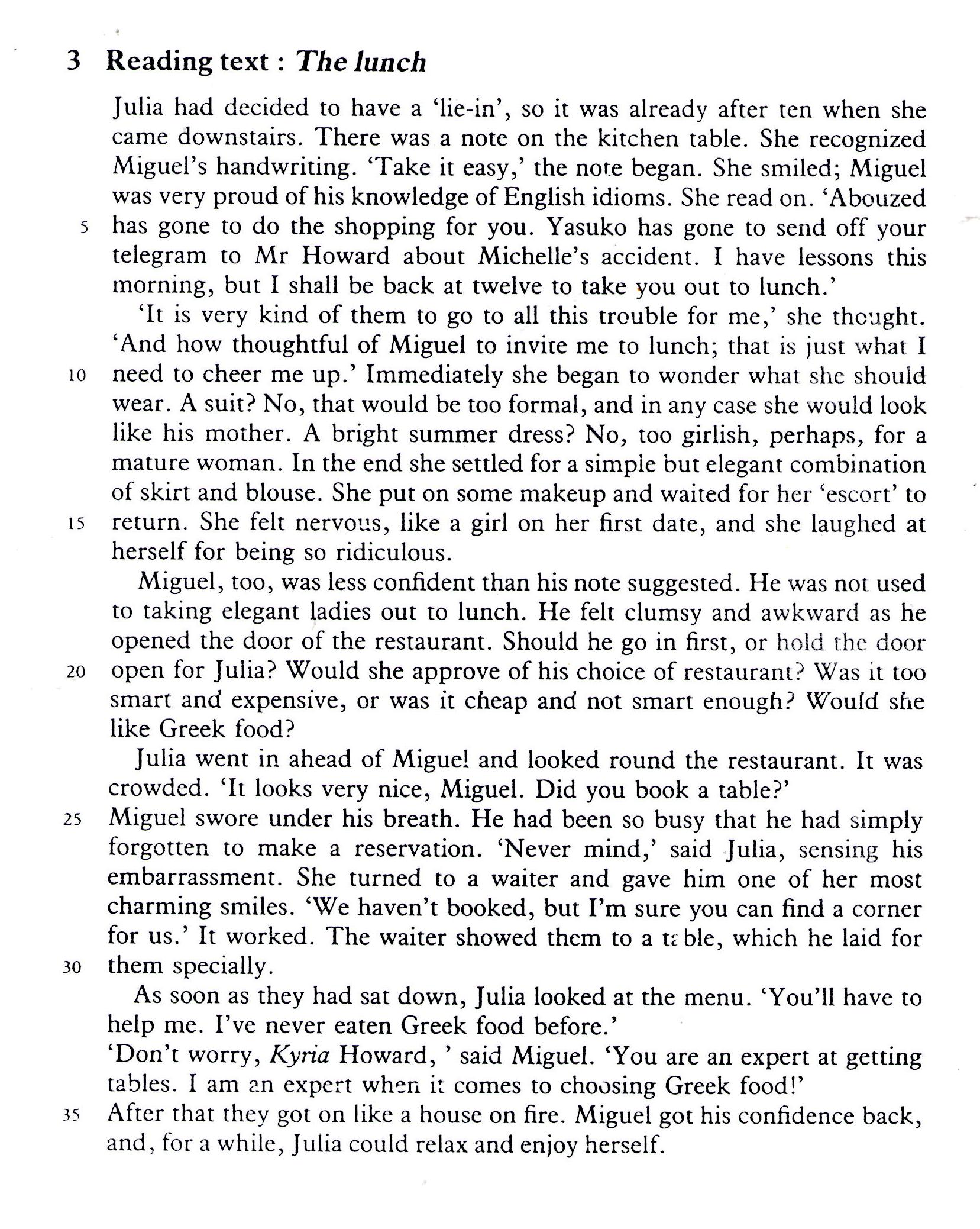 